GUÍA  DE LENGUAJE n° 1Las adivinanzas.Leeremos el siguiente texto   “Las águilas”.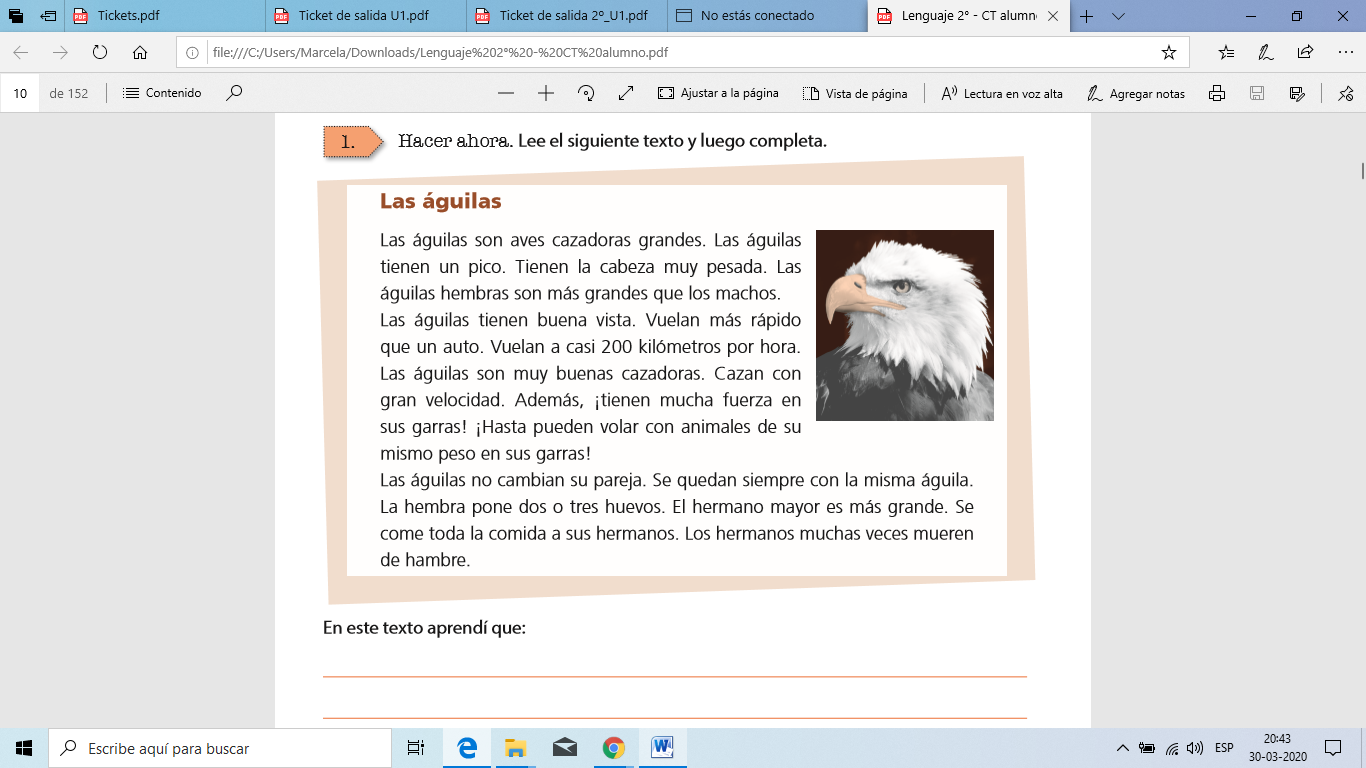 Responde:1.- En el texto aprendí que:____________________________________________________________________________________________________________________________________________________________2.- Además, aprendí que:____________________________________________________________________________________________________________________________________________________________3.-  ¿Cómo es un buen lector?__________________________________________________________________________________________________________________________________________________________________________4.- Leeremos adivinanzas: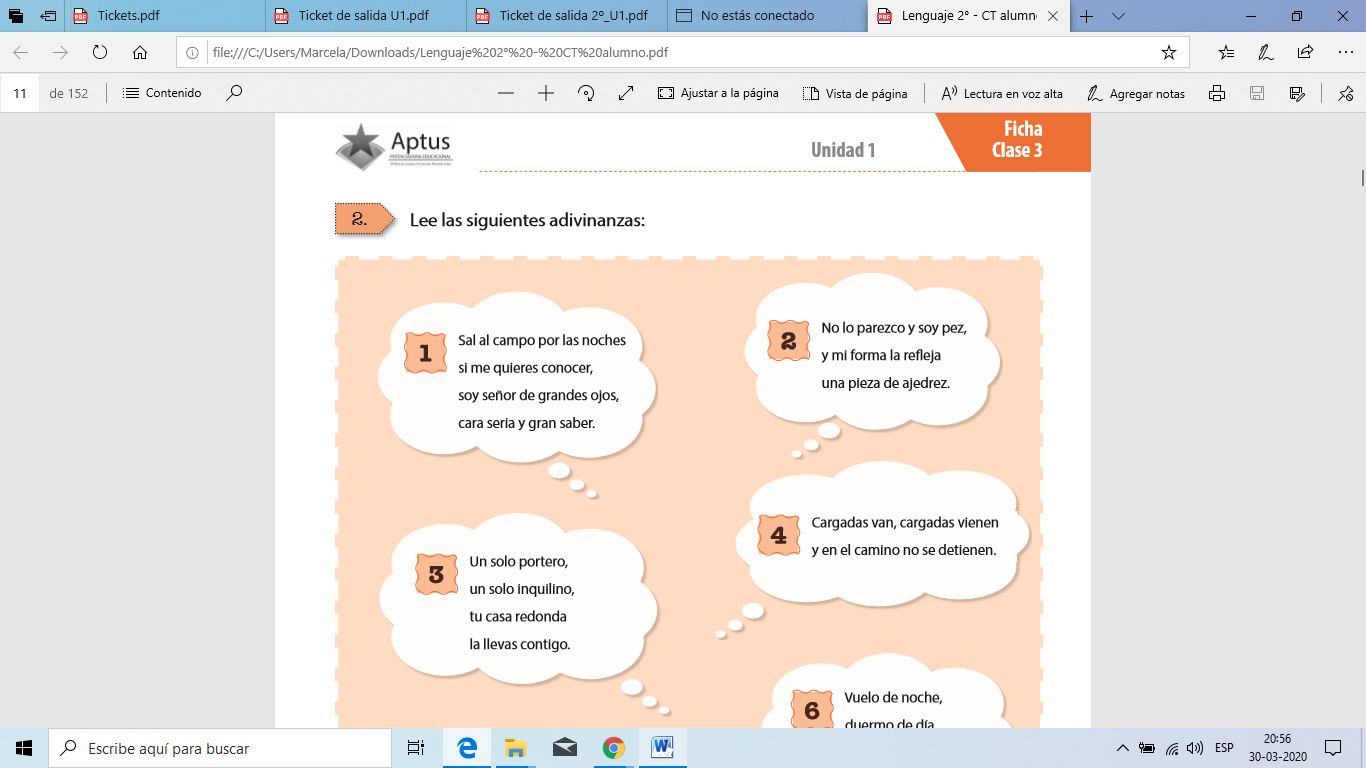 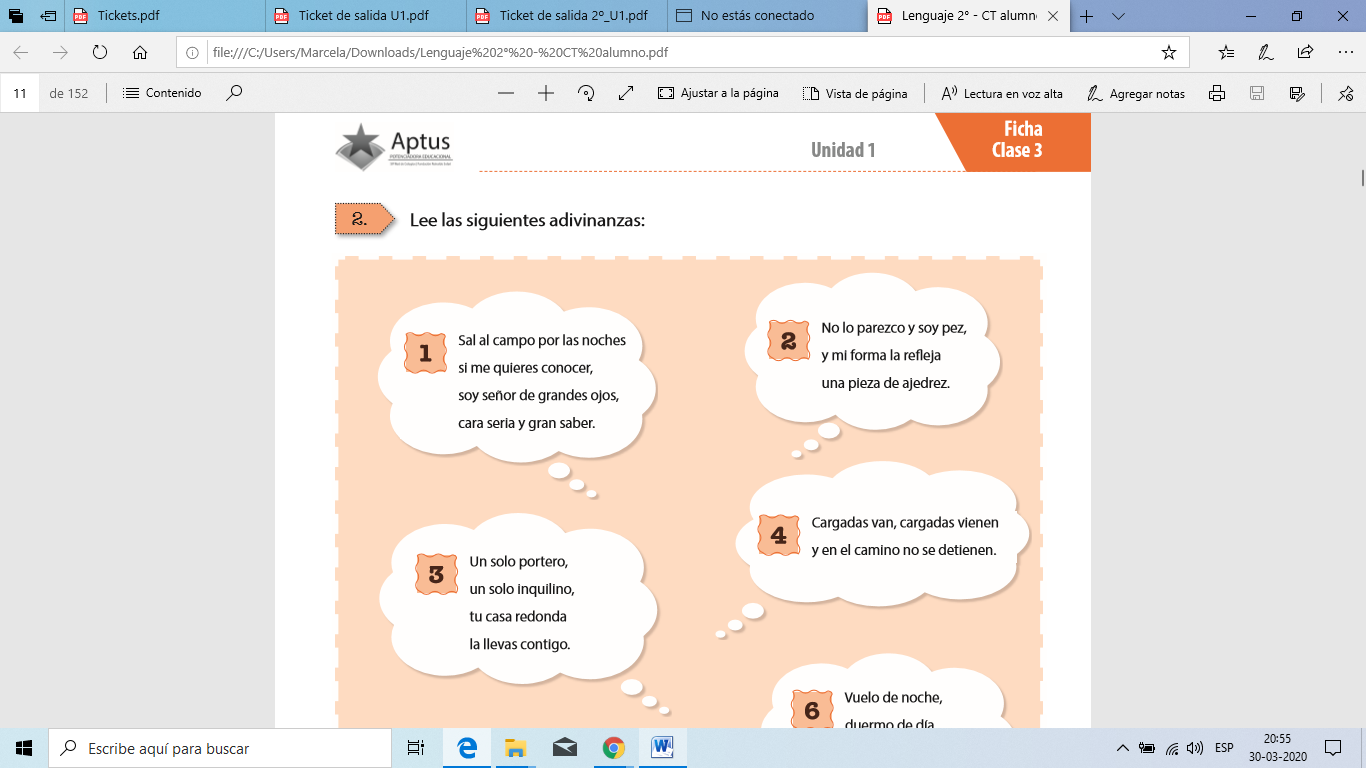 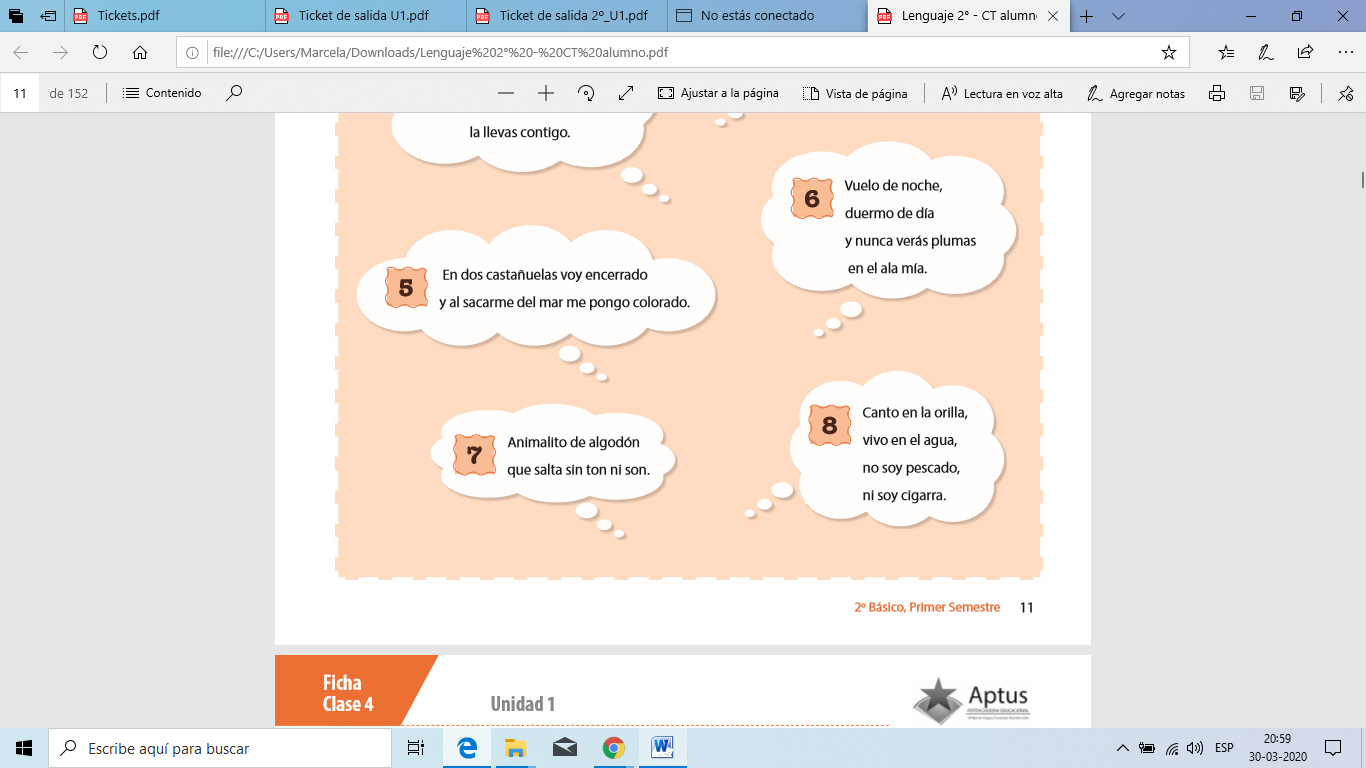 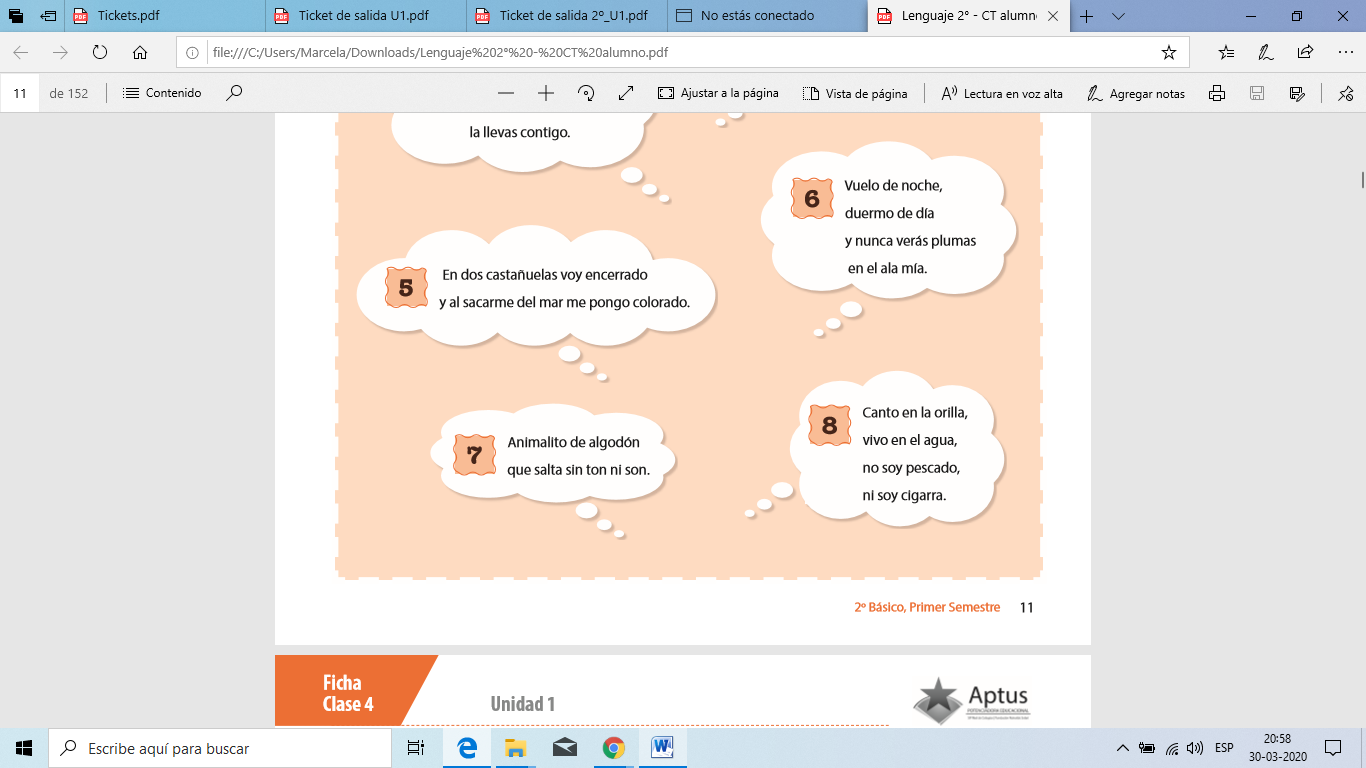 Para los Padres: Respuestas a las preguntas:  1.- El búho.  2.- El caballito de mar.  3.- El caracol.  4.- Las hormigas.  5.- La almeja.  6.- El murciélago.  7.- La oveja.  8.- La rana. Ticket de salida :Este ticket debe hacerlo solo el niño y usted debe revisarlo.El ticket servirá  para observar lo aprendido por el estudiante, si esto no sucede volver a enseñar el contenido.Corte este ticket y luego péguelo en el cuaderno lo mismo que la guía, sin la hoja de respuesta ya que es una ayuda para usted.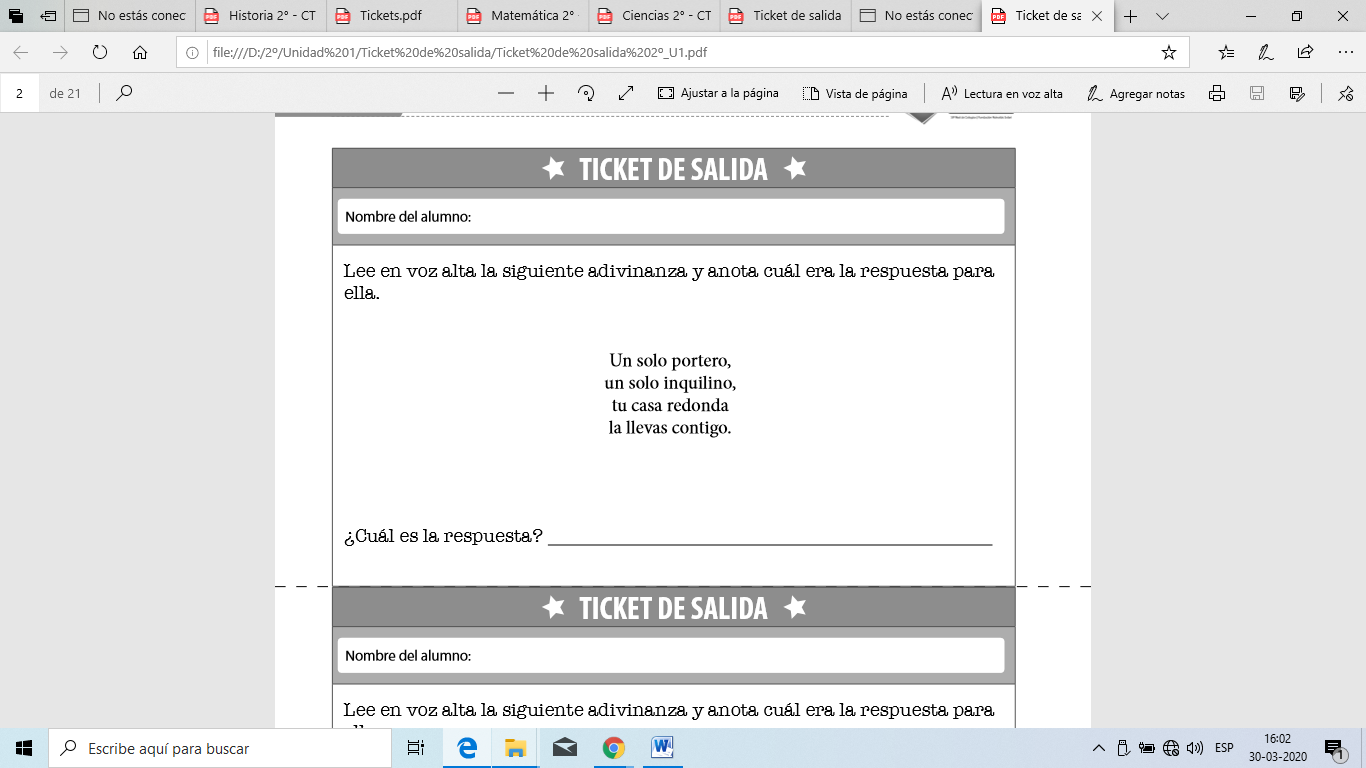 OA 1: Leer textos en voz alta, volviendo atrás cuando se equivocan y volviendo a practicar.